       MARLDON PARISH COUNCIL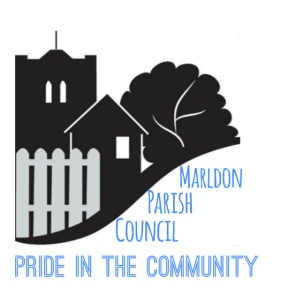 FULL COUNCIL MEETING – MONDAY 11th JANUARY 2021 @ 7.15pmPlease note under the Openness of Local Government Bodies Regulations 2014 this meeting has been advertised as a ‘virtual’ Meeting as permitted by the Local Authorities (Coronavirus) (Flexibility of Local Authority Police and Crime Panel Meetings) (England and Wales) Regulations 2020 No.392.  Dear Councillors, You are hereby summoned to attend a Meeting of Marldon Parish Council on MONDAY 11th January 2021 @ 7.15pm –Councillors ONLY - please sign in by 7.00pm if possible, to ensure we can address any technical issues prior to the start of the meeting.  PUBLIC FORUM  7.15pm to 7.30pmPlease also note, the new Virtual Meeting & Public Forum Protocol will be in operation at this meeting: NEW PROTOCOL - QUESTIONS TO BE RECEIVED BY THE CLERK NO LATER THAN 5pm on Thursday 7th January 2021 – no questions will be taken from the floor.AGENDA:(Chairman to call the meeting proper)1.     Apologies2.     Declaration of Interest3.     Chairman’s Comments4.     Approval of the Minutes of 14th December 2020 5.     Torfield Play Park Update:  The Chairman/The Clerk6.     Public Works Loan Update:  7.     The Newsletter Update: 8 .    s106 FUNDS: Cliff Face Repairs Update: –The Chairman/Clerk9.     The Budget & Set the Precept Final: The RFO10.   Clerk’s Report: Monthly Finance update & payments /Correspondence/Misc 11.  Planning Applications received:13. MEG Report brief overview:  Full Report in Newsletter No.2 Cllr. Page14. COMPTON Report: Cllr. OliphantSuspend Standing Orders16. County Report/District Report – 3 minutes per Councillor.Reinstate Standing Orders17. Business at the Chairman’s discretion.18. Date of Next Meeting:  Monday 8th February 2021 with Emergency Plan running alongside in the interim.Susie WattParish Clerk (the Proper Officer) & Responsible Financial OfficerDate: 28th December  2020